ΘΕΜΑ: «Ημέρα της Γυναίκας: Όλες και όλοι στο συλλαλητήριο 8/3 στις 7μμ στη Νομαρχία»Το ΔΣ της ΕΛΜΕΖ σε συνέχεια της υπ΄ αρ. 28/25-02-2022 απόφασής του συμμετέχει στον αγωνιστικό εορτασμό της Ημέρας της Γυναίκας που θα πραγματοποιηθεί μαζί με τα σωματεία του Ιδιωτικού Τομέα και το Εργατικό Κέντρο την Τρίτη 8 Μάρτη στις 19.00 στην παλιά Νομαρχία. Καλούμε τους συναδέλφους να δώσουν δυναμικό «παρών» στην κινητοποίηση.Το Δ.Σ.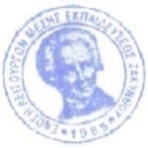 ΕΝΩΣΗ ΛΕΙΤΟΥΡΓΩΝ ΜΕΣΗΣΕΝΩΣΗ ΛΕΙΤΟΥΡΓΩΝ ΜΕΣΗΣΕΝΩΣΗ ΛΕΙΤΟΥΡΓΩΝ ΜΕΣΗΣΖάκυνθος 08/3/2022ΕΚΠΑΙΔΕΥΣΗΣ ΖΑΚΥΝΘΟΥ (Ε.Λ.Μ.Ε.Ζ.)ΕΚΠΑΙΔΕΥΣΗΣ ΖΑΚΥΝΘΟΥ (Ε.Λ.Μ.Ε.Ζ.)ΕΚΠΑΙΔΕΥΣΗΣ ΖΑΚΥΝΘΟΥ (Ε.Λ.Μ.Ε.Ζ.)Αρ. Πρωτ.: 29Πληροφορίες:Προβής ΦώτηςΠΡΟΣ: Σχολεία Β΄θμιας Εκπ/σηςΤηλέφωνο: 6978936176Κοιν: ΜΜΕSite:http://elmez.blogspot.gre-mail:elmezante@yahoo.gr